                   Jr. Ranger Camp (ages 5-7)                   2022Registration Form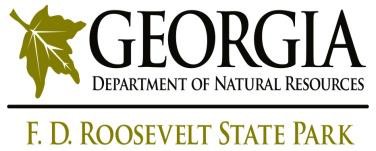 Please return this 2 page form ASAP to : FAX: 706-663-8906; email: fdrpark_naturalist@yahoo.com or In person or mail to: F. D. Roosevelt State Park 2970 GA Highway 190 Pine Mountain, GA 31822 Phone: (706)663-4858. Campers are not registered until payment is received.Camper’s Name: 	Age:	Grade (2021-2022 year):  	Parent/Guardian:	Home Phone: 	Cell:	Address:   	City:	State:	Zip:  	Email: 	Campers will design own T-shirt, but they will be provided one for each participant. Circle size:Youth S	Youth M	Youth L	Adult Small	Adult Med.	Adult Large	Adult X-LargePlease list contact information of authorized adults with permission to pick-up your child.Name: 	Relation: 		_ Phone: 		Name: 	Relation: 		_ Phone: 		Name: 	Relation: 		_ Phone: 		Please list 2 contacts other than parent/guardian to contact in case of an emergency:Name: 	Relation: 		_ Phone: 		Name: 	Relation: 		_ Phone: 		Jr. Ranger Camp Summer 2019 Registration FormMy child has the following known allergies, medications, and significant medical history:Anything else Park Staff should know about your child to help him or her have a better camp experience:Camper Release FormI understand that the F. D. Roosevelt State Park and the Georgia State Park Service are not responsible for any camper’s personal items (money, clothing, electronics. etc.) and any possible injury. I have discussed appropriate behavior with my child and understand that inappropriate behavior and/or not following rules may result in dismissal from the program with no monetary refund. I also give the Park permission for state- certified archery instruction, guided walks/programs and to use photographs of my child either online, in the newspaper, or in print to promote Georgia State Parks’ programming.Print Name 	Relation to Camper 	Signature   	Date  	For Park  Use Only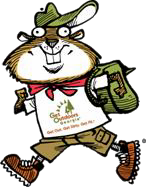 Date received:		By:  FAX	email	In person Complete registration?	Yes or No			Missing:			 Confirmed: 			PAID: 	By:	CC	check	cash